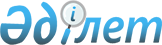 2018-2020 жылдарға арналған аудандық бюджет туралы
					
			Мерзімі біткен
			
			
		
					Қарағанды облысы Ұлытау аудандық мәслихатының 2017 жылғы 25 желтоқсандағы XVIII сессиясының № 149 шешімі. Қарағанды облысының Әділет департаментінде 2018 жылғы 8 қаңтарда № 4545 болып тіркелді. Мерзімі өткендіктен қолданыс тоқтатылды
       Қазақстан Республикасының 2008 жылғы 4 желтоқсандағы Бюджет Кодексіне, Қазақстан Республикасының 2001 жылғы 23 қаңтардағы "Қазақстан Республикасындағы жергілікті мемлекеттік басқару және өзін-өзі басқару туралы" Заңына сәйкес, аудандық мәслихат ШЕШІМ ЕТТІ:
      1. 2018-2020 жылдарға арналған аудандық бюджет тиісінше 1, 2 және 3 – қосымшаларға сәйкес, оның ішінде 2018 жылға келесі көлемдерде бекітілсін:
      1) кірістер – 6 257 278 мың теңге, оның ішінде:
      салықтық түсімдер – 5 152 032 мың теңге;
      салықтық емес түсімдер - 6 652 мың теңге;
      негізгі капиталды сатудан түсетін түсімдер – 5 479 мың теңге;
      трансферттердің түсімдері – 1 093 115 мың теңге;
      2) шығындар – 6 488 804 мың теңге;
      3) таза бюджеттік кредиттеу – 87 773 мың теңге:
      бюджеттік кредиттер – 104 618 мың теңге;
      бюджеттік кредиттерді өтеу – 16 845 мың теңге;
      4) қаржы активтерімен операциялар бойынша сальдо – 0 мың теңге:
      қаржы активтерін сатып алу – 0 мың теңге;
      мемлекеттің қаржы активтерін сатудан түсетін түсімдер – 0 мың теңге;
      5) бюджет тапшылығы (профициті) – алу 319 299 мың теңге;
      6) бюджет тапшылығын қаржыландыру (профицитін пайдалану) – 319 299 мың теңге: 
      қарыздар түсімі – 104 618 мың теңге;
      қарыздарды өтеу – 16 845 мың теңге;
      бюджет қаражатының пайдаланылатын қалдықтары – 231 526 мың теңге.
      Ескерту. 1-тармақ жаңа редакцияда - Қарағанды облысы Ұлытау аудандық мәслихатының 07.12.2018 № 222 (01.01.2018 бастап қолданысқа енгізіледі) шешімімен.


      2. 2018 жылға арналған аудандық бюджетке кірістерді бөлу нормативтері келесі мөлшерлерде белгіленсін:
      1) жеке табыс салығы бойынша – 99 пайыз;
      2) әлеуметтік салық бойынша – 99 пайыз.
      3. 2018 жылға арналған бюджетте аудандық бюджеттен облыстық бюджетке берілетін бюджеттік алудың көлемі 1889851 мың теңге ескерілсін.
      4. 2018 жылға арналған аудандық бюджетте аудандық маңызы бар қала, ауыл, кент, ауылдық округ бюджеттеріне аудандық бюджеттен берілетін субвенциялардың мөлшері 261 701 мың теңге сомасында қарастырылсын, оның ішінде:
      Ұлытау ауылдық округіне – 85 238 мың теңге;
      Жезді кентіне – 176 463 мың теңге.
      5. 2018 жылға аудандық бюджеттен қаржыландырылатын ауылдық жерде жұмыс істейтін денсаулық сақтау, әлеуметтік қамсыздандыру, білім беру, мәдениет, спорт және ветеринария саласының азаматтық қызметшілеріне осындай қызмет түрлерімен қалалық жағдайда айналысатын азаматтық қызметшілердің жалақыларымен және мөлшерлемелерімен салыстырғанда кемінде жиырма бес пайызға жоғары лауазымдық жалақылар мен тарифтік мөлшерлемелер белгіленсін.
      6. Ұлытау ауданы әкімдігінің 2018 жылға арналған резерві 17 193 мың теңге.
      Ескерту. 6-тармақ жаңа редакцияда - Қарағанды облысы Ұлытау аудандық мәслихатының 07.12.2018 № 222 (01.01.2018 бастап қолданысқа енгізіледі) шешімімен.


      7. 2018 жылға арналған аудандық бюджеттің құрамында нысаналы трансферттер мен бюджеттік кредиттер 4 қосымшаға сәйкес белгіленсін.
      8. 2018 жылға арналған аудандық бюджеттің бюджеттік инвестициялық жобаларды іске асыруға бағытталған бағдарламаларының тізбесі 5 қосымшаға сәйкес бекітілсін.
      9. 2018 жылға арналған аудандық бюджеттің кент, ауылдық округ әкімінің аппараттары арқылы бюджеттік бағдарламаларды іске асыру бойынша шығындары 6 қосымшаға сәйкес бекітілсін.
      10. 2018 жылға арналған аудандық бюджеттің құрамында жергілікті өзін-өзі басқару органдарына берілетін трансферттер 7 қосымшаға сәйкес белгіленсін.
      11. 2018 жылға арналған аудандық бюджетті атқару барысында секвестрлеуге жатпайтын бюджеттік бағдарламалардың тізбесі 8 қосымшаға сәйкес бекітілсін.
      11-1. 2018 жылға арналған аудандық бюджеттен Жезді кенті және Ұлытау ауылдық округі бюджеттеріне берілген нысаналы трансферттер 9 қосымшаға сәйкес бекітілсін.
      Ескерту. Шешім 11-1-тармақпен толықтырылды - Қарағанды облысы Ұлытау аудандық мәслихатының 18.04.2018 № 181 (01.01.2018 бастап қолданысқа енгізіледі) шешімімен.


      12. Осы шешім 2018 жылдың 1 қаңтарынан бастап қолданысқа енгізіледі. 2018 жылға арналған аудандық бюджет
      Ескерту. 1-қосымша жаңа редакцияда - Қарағанды облысы Ұлытау аудандық мәслихатының 07.12.2018 № 222 (01.01.2018 бастап қолданысқа енгізіледі) шешімімен. 2019 жылға арналған аудандық бюджет 2020 жылға арналған аудандық бюджет 2018 жылға арналған аудандық бюджет құрамында нысаналы трансферттер мен бюджеттік кредиттер
      Ескерту. 4-қосымша жаңа редакцияда - Қарағанды облысы Ұлытау аудандық мәслихатының 07.12.2018 № 222 (01.01.2018 бастап қолданысқа енгізіледі) шешімімен. 2018 жылға арналған аудандық бюджеттің бюджеттік инвестициялық жобаларды іске асыруға бағытталған бағдарламаларының тізбесі
      Ескерту. 5-қосымша жаңа редакцияда - Қарағанды облысы Ұлытау аудандық мәслихатының 07.12.2018 № 222 (01.01.2018 бастап қолданысқа енгізіледі) шешімімен. 2018 жылға арналған аудандық бюджеттің кент, ауылдық округ әкімінің аппараттары арқылы бюджеттік бағдарламаларды іске асыру бойынша шығындар
      Ескерту. 6-қосымша жаңа редакцияда - Қарағанды облысы Ұлытау аудандық мәслихатының 07.12.2018 № 222 (01.01.2018 бастап қолданысқа енгізіледі) шешімімен. 2018 жылы жергілікті өзін-өзі басқару органдарына берілетін трансферттер 2018 жылға арналған аудандық бюджетті атқару барысында секвестрлеуге жатпайтын бюджеттік бағдарламалардың тізбесі 2018 жылға арналған аудандық бюджеттен Жезді кенті және Ұлытау ауылдық округі бюджеттеріне берілген нысаналы трансферттер
      Ескерту. Шешім 9-қосымшамен толықтырылды - Қарағанды облысы Ұлытау аудандық мәслихатының 18.04.2018 № 181 (01.01.2018 бастап қолданысқа енгізіледі) шешімімен; жаңа редакцияда - Қарағанды облысы Ұлытау аудандық мәслихатының 07.12.2018 № 222 (01.01.2018 бастап қолданысқа енгізіледі) шешімімен.
					© 2012. Қазақстан Республикасы Әділет министрлігінің «Қазақстан Республикасының Заңнама және құқықтық ақпарат институты» ШЖҚ РМК
				
       Сессия төрағасы

C. Ташенов

       Аудандық мәслихаттын хатшысы

Т. Сейтжанов
 Ұлытау аудандық мәслихатының
 XVIII сессиясының 2017 жылғы 
 25 желтоқсандағы №149 шешіміне 
1 қосымша

Санаты
Санаты
Санаты
Санаты
Сома (мың теңге)
Сыныбы
Сыныбы
Сыныбы
Сома (мың теңге)
Кіші сыныбы
Кіші сыныбы
Сома (мың теңге)
Атауы
Сома (мың теңге)
1
2
3
4
5
І. КІРІСТЕР
6257278
1
Салықтық түсімдер
5152032
01
Табыс салығы
123341
2
Жеке табыс салығы
123341
03
Әлеуметтiк салық 
125582
1
Әлеуметтiк салық 
125582
04
Меншiкке салынатын салықтар
4869448
1
Мүлiкке салынатын салықтар
4848885
3
Жер салығы
2491
4
Көлiк құралдарына салынатын салық
14983
5
Бірыңғай жер салығы
3089
05
Тауарларға, жұмыстарға және қызметтерге салынатын ішкі салықтар
31974
2
Акциздер
16
3
Табиғи және басқа да ресурстарды пайдаланғаны үшін түсетін түсімдер
28195
4
Кәсiпкерлiк және кәсiби қызметтi жүргiзгенi үшiн алынатын алымдар
3763
08
Заңдық маңызы бар әрекеттерді жасағаны және (немесе) оған уәкілеттігі бар мемлекеттік органдар немесе лауазымды адамдар құжаттар бергені үшін алынатын міндетті төлемдер
1687
1
Мемлекеттік баж
1687
2
Салықтық емес түсімдер
6652
01
Мемлекеттік меншіктен түсетін кірістер
2698
1
Мемлекеттік кәсіпорындардың таза кірісі бөлігінің түсімдері
59
5
Мемлекет меншігіндегі мүлікті жалға беруден түсетін кірістер
2612
7
Мемлекеттік бюджеттен берілген кредиттер бойынша сыйақылар
27
04
Мемлекеттік бюджеттен қаржыландырылатын, сондай-ақ Қазақстан Республикасы Ұлттық Банкінің бюджетінен (шығыстар сметасынан) қамтылатын және қаржыландырылатын мемлекеттік мекемелер салатын айыппұлдар, өсімпұлдар, санкциялар, өндіріп алулар
1653
1
Мұнай секторы ұйымдарынан және Жәбірленушілерге өтемақы қорына түсетін түсімдерді қоспағанда, мемлекеттік бюджеттен қаржыландырылатын, сондай-ақ Қазақстан Республикасы Ұлттық Банкінің бюджетінен (шығыстар сметасынан) қамтылатын және қаржыландырылатын мемлекеттік мекемелер салатын айыппұлдар, өсімпұлдар, санкциялар, өндіріп алулар
1653
06
Басқа да салықтық емес түсiмдер
2301
1
Басқа да салықтық емес түсiмдер
2301
3
Негізгі капиталды сатудан түсетін түсімдер
5479
01
Мемлекеттік мекемелерге бекітілген мемлекеттік мүлікті сату
4860
1
Мемлекеттік мекемелерге бекітілген мемлекеттік мүлікті сату
4860
03
Жердi және материалдық емес активтердi сату
619
1
Жерді сату
619
4
Трансферттердің түсімдері
1093115
02
Мемлекеттік басқарудың жоғары тұрған органдарынан түсетін трансферттер
1093115
2
Облыстық бюджеттен түсетін трансферттер
1093115
Функционалдық топ
Функционалдық топ
Функционалдық топ
Функционалдық топ
Функционалдық топ
Сома (мың теңге)
Функционалдық кіші топ
Функционалдық кіші топ
Функционалдық кіші топ
Функционалдық кіші топ
Сома (мың теңге)
Бюджеттік бағдарламалардың әкімшісі 
Бюджеттік бағдарламалардың әкімшісі 
Бюджеттік бағдарламалардың әкімшісі 
Сома (мың теңге)
Бағдарлама
Бағдарлама
Сома (мың теңге)
Атауы
Сома (мың теңге)
1
2
3
4
5
6
II. ШЫҒЫНДАР
6488804
01
Жалпы сипаттағы мемлекеттік қызметтер
582665
1
Мемлекеттік басқарудың жалпы функцияларын орындайтын өкілді, атқарушы және басқа органдар
405589
112
Аудан (облыстық маңызы бар қала) мәслихатының аппараты
18897
001
Аудан (облыстық маңызы бар қала) мәслихатының қызметін қамтамасыз ету жөніндегі қызметтер
18621
003
Мемлекеттік органның күрделі шығыстары
276
122
Аудан (облыстық маңызы бар қала) әкімінің аппараты
137856
001
Аудан (облыстық маңызы бар қала) әкімінің қызметін қамтамасыз ету жөніндегі қызметтер
108071
003
Мемлекеттік органның күрделі шығыстары
22584
113
Жергілікті бюджеттерден берілетін ағымдағы нысаналы трансферттер
7201
123
Қаладағы аудан, аудандық маңызы бар қала, кент, ауыл, ауылдық округ әкімінің аппараты
248836
001
Қаладағы аудан, аудандық маңызы бар қаланың, кент, ауыл, ауылдық округ әкімінің қызметін қамтамасыз ету жөніндегі қызметтер
240092
022
Мемлекеттік органның күрделі шығыстары
8744
2
Қаржылық қызмет
12403
459
Ауданның (облыстық маңызы бар қаланың) экономика және қаржы бөлімі
12403
003
Салық салу мақсатында мүлікті бағалауды жүргізу
323
010
Жекешелендіру, коммуналдық меншікті басқару, жекешелендіруден кейінгі қызмет және осыған байланысты дауларды реттеу
210
028
Коммуналдық меншікке мүлікті сатып алу
11870
9
Жалпы сипаттағы өзге де мемлекеттік қызметтер
164673
454
Ауданның (облыстық маңызы бар қаланың) кәсіпкерлік және ауыл шаруашылығы бөлімі
25380
001
Жергілікті деңгейде кәсіпкерлікті және ауыл шаруашылығын дамыту саласындағы мемлекеттік саясатты іске асыру жөніндегі қызметтер
24680
007
Мемлекеттік органның күрделі шығыстары
700
459
Ауданның (облыстық маңызы бар қаланың) экономика және қаржы бөлімі
82067
001
Ауданның (облыстық маңызы бар қаланың) экономикалық саясаттын қалыптастыру мен дамыту, мемлекеттік жоспарлау, бюджеттік атқару және коммуналдық меншігін басқару саласындағы мемлекеттік саясатты іске асыру жөніндегі қызметтер
81617
015
Мемлекеттік органның күрделі шығыстары
450
486
Ауданның (облыстық маңызы бар қаланың) жер қатынастары, сәулет және қала құрылысы бөлімі
22616
001
Жергілікті деңгейде жер қатынастары, сәулет және қала құрылысын реттеу саласындағы мемлекеттік саясатты іске асыру жөніндегі қызметтер
22337
003
Мемлекеттік органның күрделі шығыстары
279
492
Ауданның (облыстық маңызы бар қаланың) тұрғын үй-коммуналдық шаруашылығы, жолаушылар көлігі, автомобиль жолдары және тұрғын үй инспекциясы бөлімі
34610
001
Жергілікті деңгейде тұрғын үй-коммуналдық шаруашылық, жолаушылар көлігі, автомобиль жолдары және тұрғын үй инспекциясы саласындағы мемлекеттік саясатты іске асыру жөніндегі қызметтер
33219
013
Мемлекеттік органның күрделі шығыстары
41
113
Жергілікті бюджеттерден берілетін ағымдағы нысаналы трансферттер
1350
02
Қорғаныс
18532
1
Әскери мұқтаждар
8402
122
Аудан (облыстық маңызы бар қала) әкімінің аппараты
8402
005
Жалпыға бірдей әскери міндетті атқару шеңберіндегі іс-шаралар
8402
2
Төтенше жағдайлар жөнiндегi жұмыстарды ұйымдастыру
10130
122
Аудан (облыстық маңызы бар қала) әкімінің аппараты
10130
006
Аудан (облыстық маңызы бар қала) ауқымындағы төтенше жағдайлардың алдын алу және оларды жою
10130
03
 Қоғамдық тәртіп, қауіпсіздік, құқықтық, сот, қылмыстық-атқару қызметі
1836
9
Қоғамдық тәртіп және қауіпсіздік саласындағы басқа да қызметтер
1836
492
Ауданның (облыстық маңызы бар қаланың) тұрғын үй-коммуналдық шаруашылығы, жолаушылар көлігі, автомобиль жолдары және тұрғын үй инспекциясы бөлімі
1836
021
Елдi мекендерде жол қозғалысы қауiпсiздiгін қамтамасыз ету
1836
04
Білім беру
1897863
1
Мектепке дейiнгi тәрбие және оқыту
121723
464
Ауданның (облыстық маңызы бар қаланың) білім бөлімі
121723
009
Мектепке дейінгі тәрбие мен оқыту ұйымдарының қызметін қамтамасыз ету
57922
040
Мектепке дейінгі білім беру ұйымдарында мемлекеттік білім беру тапсырысын іске асыруға
63801
2
Бастауыш, негізгі орта және жалпы орта білім беру
1699100
464
Ауданның (облыстық маңызы бар қаланың) білім бөлімі
1674696
003
Жалпы білім беру
1627054
006
Балаларға қосымша білім беру 
47642
465
Ауданның (облыстық маңызы бар қаланың) дене шынықтыру және спорт бөлімі
22304
017
Балалар мен жасөспірімдерге спорт бойынша қосымша білім беру
22304
467
Ауданның (облыстық маңызы бар қаланың) құрылыс бөлімі
2100
024
Бастауыш, негізгі орта және жалпы орта білім беру объектілерін салу және реконструкциялау
2100
9
Бiлiм беру саласындағы өзге де қызметтер
77040
464
Ауданның (облыстық маңызы бар қаланың) білім бөлімі
77040
001
Жергілікті деңгейде білім беру саласындағы мемлекеттік саясатты іске асыру жөніндегі қызметтер
15565
005
Ауданның (облыстық маңызы бар қаланың) мемлекеттік білім беру мекемелер үшін оқулықтар мен оқу-әдiстемелiк кешендерді сатып алу және жеткізу
28930
015
Жетім баланы (жетім балаларды) және ата-аналарының қамқорынсыз қалған баланы (балаларды) күтіп-ұстауға қамқоршыларға (қорғаншыларға) ай сайынға ақшалай қаражат төлемі
2995
067
Ведомстволық бағыныстағы мемлекеттік мекемелер мен ұйымдардың күрделі шығыстары
24654
068
Халықтың компьютерлік сауаттылығын арттыруды қамтамасыз ету
1896
113
Жергілікті бюджеттерден берілетін ағымдағы нысаналы трансферттер
3000
06
Әлеуметтiк көмек және әлеуметтiк қамсыздандыру
167366
1
Әлеуметтік қамсыздандыру
9924
451
Ауданның (облыстық маңызы бар қаланың) жұмыспен қамту және әлеуметтік бағдарламалар бөлімі
8100
005
Мемлекеттiк атаулы әлеуметтiк көмек
8100
464
Ауданның (облыстық маңызы бар қаланың) білім бөлімі
1824
030
Патронат тәрбиешілерге берілген баланы (балаларды) асырап бағу
1824
2
Әлеуметтік көмек
130391
451
Ауданның (облыстық маңызы бар қаланың) жұмыспен қамту және әлеуметтік бағдарламалар бөлімі
130391
002
Жұмыспен қамту бағдарламасы
37184
004
Ауылдық жерлерде тұратын денсаулық сақтау, білім беру, әлеуметтік қамтамасыз ету, мәдениет, спорт және ветеринар мамандарына отын сатып алуға Қазақстан Республикасының заңнамасына сәйкес әлеуметтік көмек
8900
006
Тұрғын үйге көмек көрсету
1320
007
Жергiлiктi өкiлеттi органдардың шешiмi бойынша мұқтаж азаматтардың жекелеген топтарына әлеуметтiк көмек 
12000
010
Үйден тәрбиеленіп оқытылатын мүгедек балаларды материалдық қамтамасыз ету
227
014
Мұқтаж азаматтарға үйде әлеуметтік көмек көрсету
41783
017
Оңалтудың жеке бағдарламасына сәйкес мұқтаж мүгедектердi мiндеттi гигиеналық құралдармен қамтамасыз ету, қозғалуға қиындығы бар бірінші топтағы мүгедектерге жеке көмекшінің және есту бойынша мүгедектерге қолмен көрсететiн тіл маманының қызметтерін ұсыну 
6532
023
Жұмыспен қамту орталықтарының қызметін қамтамасыз ету
22445
9
Әлеуметтiк көмек және әлеуметтiк қамтамасыз ету салаларындағы өзге де қызметтер
27051
451
Ауданның (облыстық маңызы бар қаланың) жұмыспен қамту және әлеуметтiк бағдарламалар бөлiмi
27051
001
Жергілікті деңгейде халық үшін әлеуметтік бағдарламаларды жұмыспен қамтуды қамтамасыз етуді іске асыру саласындағы мемлекеттік саясатты іске асыру жөніндегі қызметтер
20170
011
Жәрдемақыларды және басқа да әлеуметтік төлемдерді есептеу, төлеу мен жеткізу бойынша қызметтерге ақы төлеу
300
021
Мемлекеттік органның күрделі шығыстары
192
050
Қазақстан Республикасында мүгедектердің құқықтарын қамтамасыз ету және өмір сүру сапасын жақсарту жөніндегі 2012 - 2018 жылдарға арналған іс-шаралар жоспарын іске асыру
4889
067
Ведомстволық бағыныстағы мемлекеттік мекемелер мен ұйымдардың күрделі шығыстары
1500
07
Тұрғын үй-коммуналдық шаруашылық
721957
1
Тұрғын үй шаруашылығы
113509
455
Ауданның (облыстық маңызы бар қаланың) мәдениет және тілдерді дамыту бөлімі
27463
024
Нәтижелі жұмыспен қамтуды және жаппай кәсіпкерлікті дамыту бағдарламасы шеңберінде қалалардың және ауылдық елді мекендердің объектілерін жөндеу
27463
467
Ауданның (облыстық маңызы бар қаланың) құрылыс бөлімі
86046
003
Коммуналдық тұрғын үй қорының тұрғын үйін жобалау және (немесе) салу, реконструкциялау
23837
004
Инженерлік-коммуникациялық инфрақұрылымды жобалау, дамыту және (немесе) жайластыру
62209
2
Коммуналдық шаруашылық
589346
123
Қаладағы аудан, аудандық маңызы бар қала, кент, ауыл, ауылдық округ әкімінің аппараты
34877
014
Елді мекендерді сумен жабдықтауды ұйымдастыру 
34877
467
Ауданның (облыстық маңызы бар қаланың) құрылыс бөлімі
550000
006
Сумен жабдықтау және су бұру жүйесін дамыту
550000
492
Ауданның (облыстық маңызы бар қаланың) тұрғын үй-коммуналдық шаруашылығы, жолаушылар көлігі, автомобиль жолдары және тұрғын үй инспекциясы бөлімі
4469
029
Сумен жабдықтау және су бұру жүйелерін дамыту
4469
3
Елді-мекендерді көркейту
19102
123
Қаладағы аудан, аудандық маңызы бар қала, кент, ауыл, ауылдық округ әкімінің аппараты
19102
008
Елді мекендердегі көшелерді жарықтандыру
9827
009
Елді мекендердің санитариясын қамтамасыз ету
750
011
Елді мекендерді абаттандыру мен көгалдандыру
8525
08
Мәдениет, спорт, туризм және ақпараттық кеңістік
415591
1
Мәдениет саласындағы қызмет
243197
455
Ауданның (облыстық маңызы бар қаланың) мәдениет және тілдерді дамыту бөлімі
229197
003
Мәдени-демалыс жұмысын қолдау
229197
467
Ауданның (облыстық маңызы бар қаланың) құрылыс бөлімі
14000
011
Мәдениет объектілерін дамыту
14000
2
Спорт
31574
465
Ауданның (облыстық маңызы бар қаланың) дене шынықтыру және спорт бөлімі
31574
001
Жергілікті деңгейде дене шынықтыру және спорт саласындағы мемлекеттік саясатты іске асыру жөніндегі қызметтер
25693
004
Мемлекеттік органның күрделі шығыстары
501
006
Аудандық (облыстық маңызы бар қалалық) деңгейде спорттық жарыстар өткізу
2370
007
Әртүрлі спорт түрлері бойынша аудан (облыстық маңызы бар қала) құрама командаларының мүшелерін дайындау және олардың облыстық спорт жарыстарына қатысуы
3010
3
Ақпараттық кеңістік
96044
455
Ауданның (облыстық маңызы бар қаланың) мәдениет және тілдерді дамыту бөлімі
57223
006
Аудандық (қалалық) кітапханалардың жұмыс істеуі
56023
007
Мемлекеттiк тiлдi және Қазақстан халқының басқа да тiлдерін дамыту
1200
456
Ауданның (облыстық маңызы бар қаланың) ішкі саясат бөлімі
38821
002
Мемлекеттік ақпараттық саясат жүргізу жөніндегі қызметтер
38821
9
Мәдениет, спорт, туризм және ақпараттық кеңістікті ұйымдастыру жөніндегі өзге де қызметтер
44776
455
Ауданның (облыстық маңызы бар қаланың) мәдениет және тілдерді дамыту бөлімі
16635
001
Жергілікті деңгейде тілдерді және мәдениетті дамыту саласындағы мемлекеттік саясатты іске асыру жөніндегі қызметтер
13353
032
Ведомстволық бағыныстағы мемлекеттік мекемелер мен ұйымдардың күрделі шығыстары
2882
113
Жергілікті бюджеттерден берілетін ағымдағы нысаналы трансферттер
400
456
Ауданның (облыстық маңызы бар қаланың) ішкі саясат бөлімі
28141
001
Жергілікті деңгейде ақпарат, мемлекеттілікті нығайту және азаматтардың әлеуметтік сенімділігін қалыптастыру саласында мемлекеттік саясатты іске асыру жөніндегі қызметтер
16819
003
Жастар саясаты саласында іс-шараларды іске асыру
11322
10
Ауыл, су, орман, балық шаруашылығы, ерекше қорғалатын табиғи аумақтар, қоршаған ортаны және жануарлар дүниесін қорғау, жер қатынастары
143702
1
Ауыл шаруашылығы
115238
473
Ауданның (облыстық маңызы бар қаланың) ветеринария бөлімі
115238
001
Жергілікті деңгейде ветеринария саласындағы мемлекеттік саясатты іске асыру жөніндегі қызметтер
10920
005
Мал көмінділерінің (биотермиялық шұңқырлардың) жұмыс істеуін қамтамасыз ету
2918
007
Қаңғыбас иттер мен мысықтарды аулауды және жоюды ұйымдастыру
1000
009
Жануарлардың энзоотиялық аурулары бойынша ветеринариялық іс-шараларды жүргізу
1663
010
Ауыл шаруашылығы жануарларын сәйкестендіру жөнiндегi iс-шараларды өткізу
7737
011
Эпизоотияға қарсы іс-шаралар жүргізу
91000
6
Жер қатынастары
11748
486
Ауданның (облыстық маңызы бар қаланың) жер қатынастары, сәулет және қала құрылысы бөлімі
11748
007
Жердi аймақтарға бөлу жөнiндегi жұмыстарды ұйымдастыру
11748
9
Ауыл, су, орман, балық шаруашылығы, қоршаған ортаны қорғау және жер қатынастары саласындағы басқа да қызметтер
16716
459
Ауданның (облыстық маңызы бар қаланың) экономика және қаржы бөлімі
16716
099
Мамандарға әлеуметтік қолдау көрсету жөніндегі шараларды іске асыру
16716
11
Өнеркәсіп, сәулет, қала құрылысы және құрылыс қызметі 
31578
2
 Сәулет, қала құрылысы және құрылыс қызметі 
31578
467
Ауданның (облыстық маңызы бар қаланың) құрылыс бөлімі
27978
001
Жергілікті деңгейде құрылыс саласындағы мемлекеттік саясатты іске асыру жөніндегі қызметтер
17702
017
Мемлекеттік органның күрделі шығыстары
10276
486
Ауданның (облыстық маңызы бар қаланың) жер қатынастары, сәулет және қала құрылысы бөлімі
3600
004
Аудан аумағының қала құрылысын дамыту және елді мекендердің бас жоспарларының схемаларын әзірлеу
3600
12
Көлік және коммуникация
194536
1
Автомобиль көлігі
194536
123
Қаладағы аудан, аудандық маңызы бар қала, кент, ауыл, ауылдық округ әкімінің аппараты
1000
013
Аудандық маңызы бар қалаларда, кенттерде, ауылдарда, ауылдық округтерде автомобиль жолдарының жұмыс істеуін қамтамасыз ету
1000
492
Ауданның (облыстық маңызы бар қаланың) тұрғын үй-коммуналдық шаруашылығы, жолаушылар көлігі, автомобиль жолдары және тұрғын үй инспекциясы бөлімі
193536
023
Автомобиль жолдарының жұмыс істеуін қамтамасыз ету
14630
045
Аудандық маңызы бар автомобиль жолдарын және елді-мекендердің көшелерін күрделі және орташа жөндеу
178906
13
Басқалар
25048
9
Басқалар
25048
123
Қаладағы аудан, аудандық маңызы бар қала, кент, ауыл, ауылдық округ әкімінің аппараты
7855
040
Өңірлерді дамытудың 2020 жылға дейінгі бағдарламасы шеңберінде өңірлерді экономикалық дамытуға жәрдемдесу бойынша шараларды іске асыру
7855
459
Ауданның (облыстық маңызы бар қаланың) экономика және қаржы бөлімі
17193
012
Ауданның (облыстың маңызы бар қаланың) жергілікті атқарушы органының резерві
17193
14
Борышқа қызмет көрсету
27
1
Борышқа қызмет көрсету
27
459
Ауданның (облыстық маңызы бар қаланың) экономика және қаржы бөлімі
27
021
Жергілікті атқарушы органдардың облыстық бюджеттен қарыздар бойынша сыйақылар мен өзге де төлемдерді төлеу бойынша борышына қызмет көрсету
27
15
Трансферттер
2288103
1
Трансферттер
2288103
459
Ауданның (облыстық маңызы бар қаланың) экономика және қаржы бөлімі
2288103
006
Пайдаланылмаған (толық пайдаланылмаған) нысаналы трансферттерді қайтару
2
007
Бюджеттік алып қоюлар 
1889851
024
Заңнаманы өзгертуге байланысты жоғары тұрған бюджеттің шығындарын өтеуге төменгі тұрған бюджеттен ағымдағы нысаналы трансферттер
121549
038
Субвенциялар
261701
051
Жергілікті өзін-өзі басқару органдарына берілетін трансферттер
15000
III. Таза бюджеттік кредиттеу 
87773
Бюджеттік кредиттер
104618
10
Ауыл, су, орман, балық шаруашылығы, ерекше қорғалатын табиғи аумақтар, қоршаған ортаны және жануарлар дүниесін қорғау, жер қатынастары
104618
9
Ауыл, су, орман, балық шаруашылығы, қоршаған ортаны қорғау және жер қатынастары саласындағы басқа да қызметтер
104618
459
Ауданның (облыстық маңызы бар қаланың) экономика және қаржы бөлімі
104618
018
Мамандарды әлеуметтік қолдау шараларын іске асыру үшін бюджеттік кредиттер
104618
Сыныбы
Сыныбы
Сыныбы
Кіші сыныбы
Кіші сыныбы
Атауы
2
3
4
5
Бюджеттік кредиттерді өтеу
16845
Бюджеттік кредиттерді өтеу
16845
01
Бюджеттік кредиттерді өтеу
16845
1
Мемлекеттік бюджеттен берілген бюджеттік кредиттерді өтеу
16845
Функционалдық топ
Функционалдық топ
Функционалдық топ
Функционалдық топ
Функционалдық топ
Функционалдық кіші топ
Функционалдық кіші топ
Функционалдық кіші топ
Функционалдық кіші топ
Бюджеттік бағдарламалардың әкімшісі
Бюджеттік бағдарламалардың әкімшісі
Бюджеттік бағдарламалардың әкімшісі
Бағдарлама
Бағдарлама
1
2
3
4
5
IV. Қаржы активтерімен операциялар бойынша сальдо
0
Функционалдық топ
Функционалдық топ
Функционалдық топ
Функционалдық топ
Функционалдық топ
Функционалдық кіші топ
Функционалдық кіші топ
Функционалдық кіші топ
Функционалдық кіші топ
Бюджеттік бағдарламалардың әкімшісі
Бюджеттік бағдарламалардың әкімшісі
Бюджеттік бағдарламалардың әкімшісі
Бағдарлама
Бағдарлама
Атауы
1
2
3
4
5
Қаржы активтерін сатып алу
0
13
Басқалар
0
9
Басқалар
0
459
Ауданның (облыстық маңызы бар қаланың) экономика және қаржы бөлімі
0
014
Заңды тұлғалардың жарғылық капиталын қалыптастыру немесе ұлғайту
0
Санаты
Санаты
Санаты
Санаты
Сыныбы
Сыныбы
Сыныбы
Кіші сыныбы
Кіші сыныбы
Атауы
1
2
3
4
Мемлекеттің қаржы активтерін сатудан түсетін түсімдер
0
Атауы
1
V. Бюджет тапшылығы (профициті)
-319299
VI. Бюджет тапшылығын қаржыландыру (профицитін пайдалану)
319299
Санаты
Санаты
Санаты
Санаты
Сыныбы
Сыныбы
Сыныбы
Кіші сыныбы
Кіші сыныбы
Атауы
1
2
3
4
Қарыздар түсімдері
104618
7
Қарыздар түсімдері
104618
7
Қарыздар түсімі
104618
01
Мемлекеттік ішкі қарыздар
104618
2
Қарыз алу келісім-шарттары
104618
Функционалдық топ
Функционалдық топ
Функционалдық топ
Функционалдық топ
Функционалдық топ
Функционалдық кіші топ
Функционалдық кіші топ
Функционалдық кіші топ
Функционалдық кіші топ
Бюджеттік бағдарламалардың әкімшісі 
Бюджеттік бағдарламалардың әкімшісі 
Бюджеттік бағдарламалардың әкімшісі 
Бағдарлама
Бағдарлама
Атауы
Атауы
1
2
3
4
5
Қарыздарды өтеу
16845
16
Қарыздарды өтеу
16845
1
Қарыздарды өтеу
16845
459
Ауданның (облыстық маңызы бар қаланың) экономика және қаржы бөлімі
16845
005
Жергілікті атқарушы органның жоғары тұрған бюджет алдындағы борышын өтеу
16845
Санаты
Санаты
Санаты
Санаты
Сыныбы
Сыныбы
Сыныбы
Кіші сыныбы
Кіші сыныбы
Атауы
1
2
3
4
Бюджет қаражатының пайдаланылатын қалдықтары
231526Ұлытау аудандық мәслихатының
XVIII сессиясының 2017 жылғы 
 25 желтоқсандағы №149 шешіміне 
2 қосымша

Санаты
Санаты
Санаты
Санаты
Сома (мың теңге)
Сыныбы
Сыныбы
Сыныбы
Сома (мың теңге)
Кіші сыныбы
Кіші сыныбы
Сома (мың теңге)
Атауы
Сома (мың теңге)
1
2
3
4
5
І. КІРІСТЕР
5114893 
1 
Салықтық түсімдер
5110274 
01
Табыс салығы
118183 
2 
Жеке табыс салығы
118183 
03
Әлеуметтiк салық 
133441 
1 
Әлеуметтiк салық 
133441 
04
Меншiкке салынатын салықтар
4823338 
1 
Мүлiкке салынатын салықтар
4800000 
3 
Жер салығы
4831 
4 
Көлiк құралдарына салынатын салық
15509 
5 
Бірыңғай жер салығы
2998 
05
Тауарларға, жұмыстарға және қызметтерге салынатын ішкі салықтар
34024 
2 
Акциздер
20 
3 
Табиғи және басқа да ресурстарды пайдаланғаны үшін түсетін түсімдер
32325 
4 
Кәсiпкерлiк және кәсiби қызметтi жүргiзгенi үшiн алынатын алымдар
1679 
08
Заңдық маңызы бар әрекеттерді жасағаны және (немесе) оған уәкілеттігі бар мемлекеттік органдар немесе лауазымды адамдар құжаттар бергені үшін алынатын міндетті төлемдер 
1288 
1 
Мемлекеттік баж
1288 
2
Салықтық емес түсімдер
4383 
01
Мемлекеттік меншіктен түсетін кірістер
2234 
1 
Мемлекеттік кәсіпорындардың таза кірісі бөлігінің түсімдері
229 
5 
Мемлекет меншігіндегі мүлікті жалға беруден түсетін кірістер
2005 
02
Мемлекеттік бюджеттен қаржыландырылатын мемлекеттік мекемелердің тауарларды (жұмыстарды, қызметтерді) өткізуінен түсетін түсімдер
3 
1 
Мемлекеттік бюджеттен қаржыландырылатын мемлекеттік мекемелердің тауарларды (жұмыстарды, қызметтерді) өткізуінен түсетін түсімдер
3 
04
Мемлекеттік бюджеттен қаржыландырылатын, сондай-ақ Қазақстан Республикасы Ұлттық Банкінің бюджетінен (шығыстар сметасынан) ұсталатын және қаржыландырылатын мемлекеттік мекемелер салатын айыппұлдар, өсімпұлдар, санкциялар, өндіріп алулар
1842 
1 
Мұнай секторы ұйымдарынан түсетiн түсiмдердi қоспағанда, мемлекеттiк бюджеттен қаржыландырылатын, сондай-ақ Қазақстан Республикасы Ұлттық Банкiнiң бюджетiнен (шығыстар сметасынан) ұсталатын және қаржыландырылатын мемлекеттiк мекемелер салатын айыппұлдар, өсiмпұлдар, санкциялар, өндiрiп алулар
1842 
06
Басқа да салықтық емес түсiмдер
304 
1 
Басқа да салықтық емес түсiмдер
304 
3 
Негізгі капиталды сатудан түсетін түсімдер
236 
01
Мемлекеттік мекемелерге бекітілген мемлекеттік мүлікті сату
113 
1 
Мемлекеттік мекемелерге бекітілген мемлекеттік мүлікті сату
113 
03
Жерді және материалдық емес активтерді сату
123 
1 
Жерді сату
123 
Функционалдық топ
Функционалдық топ
Функционалдық топ
Функционалдық топ
Функционалдық топ
Сома (мың теңге)
Функционалдық кіші топ
Функционалдық кіші топ
Функционалдық кіші топ
Функционалдық кіші топ
Сома (мың теңге)
Бюджеттік бағдарламалардың әкімшісі 
Бюджеттік бағдарламалардың әкімшісі 
Бюджеттік бағдарламалардың әкімшісі 
Сома (мың теңге)
Бағдарлама 
Бағдарлама 
Сома (мың теңге)
Атауы
Сома (мың теңге)
1
2
3
4
5
6
II. ШЫҒЫНДАР
5114893
01
Жалпы сипаттағы мемлекеттік қызметтер 
381792
1
Мемлекеттік басқарудың жалпы функцияларын орындайтын өкілді, атқарушы және басқа органдар
260900
112
Аудан (облыстық маңызы бар қала) мәслихатының аппараты
16000
001
Аудан (облыстық маңызы бар қала) мәслихатының қызметін қамтамасыз ету жөніндегі қызметтер
16000
122
Аудан (облыстық маңызы бар қала) әкімінің аппараты
94900
001
Аудан (облыстық маңызы бар қала) әкімінің қызметін қамтамасыз ету жөніндегі қызметтер
94900
123
Қаладағы аудан, аудандық маңызы бар қала, кент, ауыл, ауылдық округ әкімінің аппараты
150000
001
Қаладағы аудан, аудандық маңызы бар қаланың, кент, ауыл, ауылдық округ әкімінің қызметін қамтамасыз ету жөніндегі қызметтер
150000
9
Жалпы сипаттағы өзге де мемлекеттік қызметтер 
120892
454
Ауданның (облыстық маңызы бар қаланың) кәсіпкерлік және ауыл шаруашылығы бөлімі
31345
001
Жергілікті деңгейде кәсіпкерлікті және ауыл шаруашылығын дамыту саласындағы мемлекеттік саясатты іске асыру жөніндегі қызметтер
31345
459
Ауданның (облыстық маңызы бар қаланың) экономика және қаржы бөлімі
39557
001
Ауданның (облыстық маңызы бар қаланың) экономикалық саясаттын қалыптастыру мен дамыту, мемлекеттік жоспарлау, бюджеттік атқару және коммуналдық меншігін басқару саласындағы мемлекеттік саясатты іске асыру жөніндегі қызметтер
39557
486
Ауданның (облыстық маңызы бар қаланың) жер қатынастары, сәулет және қала құрылысы бөлімі
30990
001
Жергілікті деңгейде жер қатынастары, сәулет және қала құрылысын реттеу саласындағы мемлекеттік саясатты іске асыру жөніндегі қызметтер
30990
492
Ауданның (облыстық маңызы бар қаланың) тұрғын үй-коммуналдық шаруашылығы, жолаушылар көлігі, автомобиль жолдары және тұрғын үй инспекциясы бөлімі
19000
001
Жергілікті деңгейде тұрғын үй-коммуналдық шаруашылық, жолаушылар көлігі, автомобиль жолдары және тұрғын үй инспекциясы саласындағы мемлекеттік саясатты іске асыру жөніндегі қызметтер
19000
02
Қорғаныс
9000
1
Әскери мұқтаждар
9000
122
Аудан (облыстық маңызы бар қала) әкімінің аппараты
9000
005
Жалпыға бірдей әскери міндетті атқару шеңберіндегі іс-шаралар
9000
04
Білім беру
1570066
1
Мектепке дейiнгi тәрбие және оқыту
157093
464
Ауданның (облыстық маңызы бар қаланың) білім бөлімі
157093
009
Мектепке дейінгі тәрбие мен оқыту ұйымдарының қызметін қамтамасыз ету
67093
040
Мектепке дейінгі білім беру ұйымдарында мемлекеттік білім беру тапсырысын іске асыруға
90000
2
Бастауыш, негізгі орта және жалпы орта білім беру
1374146
464
Ауданның (облыстық маңызы бар қаланың) білім бөлімі
1346813
003
Жалпы білім беру
1297813
006
Балаларға қосымша білім беру 
49000
465
Ауданның (облыстық маңызы бар қаланың) дене шынықтыру және спорт бөлімі
27333
017
Балалар мен жасөспірімдерге спорт бойынша қосымша білім беру
27333
9
Бiлiм беру саласындағы өзге де қызметтер
38827
464
Ауданның (облыстық маңызы бар қаланың) білім бөлімі
38827
001
Жергілікті деңгейде білім беру саласындағы мемлекеттік саясатты іске асыру жөніндегі қызметтер
15560
005
Ауданның (облыстық маңызы бар қаланың) мемлекеттік білім беру мекемелер үшін оқулықтар мен оқу-әдiстемелiк кешендерді сатып алу және жеткізу
20000
015
Жетім баланы (жетім балаларды) және ата-аналарының қамқорынсыз қалған баланы (балаларды) күтіп-ұстауға қамқоршыларларға (қорғаншыларға) ай сайынға ақшалай қаражат төлемі 
3267
06
Әлеуметтiк көмек және әлеуметтiк қамсыздандыру
146086
1
Әлеуметтік қамсыздандыру
2042
451
Ауданның (облыстық маңызы бар қаланың) жұмыспен қамту және әлеуметтік бағдарламалар бөлімі
2042
005
Мемлекеттiк атаулы әлеуметтiк көмек
2042
2
Әлеуметтік көмек
126591
451
Ауданның (облыстық маңызы бар қаланың) жұмыспен қамту және әлеуметтік бағдарламалар бөлімі
126591
002
Жұмыспен қамту бағдарламасы
30000
004
Ауылдық жерлерде тұратын денсаулық сақтау, білім беру, әлеуметтік қамтамасыз ету, мәдениет, спорт және ветеринар мамандарына отын сатып алуға Қазақстан Республикасының заңнамасына сәйкес әлеуметтік көмек көрсету
9200
006
Тұрғын үйге көмек көрсету
2695
007
Жергiлiктi өкiлеттi органдардың шешiмi бойынша мұқтаж азаматтардың жекелеген топтарына әлеуметтiк көмек көрсету
15673
010
Үйден тәрбиеленіп оқытылатын мүгедек балаларды материалдық қамтамасыз ету
499
014
Мұқтаж азаматтарға үйде әлеуметтік көмек көрсету
43382
017
Оңалтудың жеке бағдарламасына сәйкес мұқтаж мүгедектердi мiндеттi гигиеналық құралдармен қамтамасыз ету, қозғалуға қиындығы бар бірінші топтағы мүгедектерге жеке көмекшінің және есту бойынша мүгедектерге қолмен көрсететiн тіл маманының қызметтерін ұсыну 
9000
023
Жұмыспен қамту орталықтарының қызметін қамтамасыз ету
16142
9
Әлеуметтiк көмек және әлеуметтiк қамтамасыз ету салаларындағы өзге де қызметтер
17453
451
Ауданның (облыстық маңызы бар қаланың) жұмыспен қамту және әлеуметтiк бағдарламалар бөлiмi
17453
001
Жергілікті деңгейде халық үшін әлеуметтік бағдарламаларды жұмыспен қамтуды қамтамасыз етуді іске асыру саласындағы мемлекеттік саясатты іске асыру жөніндегі қызметтер 
17000
011
Жәрдемақыларды және басқа да әлеуметтік төлемдерді есептеу, төлеу мен жеткізу бойынша қызметтерге ақы төлеу
453
07
Тұрғын үй-коммуналдық шаруашылық
47859
2
Коммуналдық шаруашылық
25000
123
Қаладағы аудан, аудандық маңызы бар қала, кент, ауыл, ауылдық округ әкімінің аппараты
25000
014
Елді мекендерді сумен жабдықтауды ұйымдастыру 
25000
3
Елді-мекендерді көркейту
22859
123
Қаладағы аудан, аудандық маңызы бар қала, кент, ауыл, ауылдық округ әкімінің аппараты
22859
008
Елді мекендердегі көшелерді жарықтандыру
16859
009
Елді мекендердің санитариясын қамтамасыз ету
1000
011
Елді мекендерді абаттандыру мен көгалдандыру
5000
08
Мәдениет, спорт, туризм және ақпараттық кеңістік
313203
1
Мәдениет саласындағы қызмет
180000
455
Ауданның (облыстық маңызы бар қаланың) мәдениет және тілдерді дамыту бөлімі
180000
003
Мәдени-демалыс жұмысын қолдау
180000
2
Спорт
26042
465
Ауданның (облыстық маңызы бар қаланың) дене шынықтыру және спорт бөлімі
26042
001
Жергілікті деңгейде дене шынықтыру және спорт саласындағы мемлекеттік саясатты іске асыру жөніндегі қызметтер
23042
006
Аудандық (облыстық маңызы бар қалалық) деңгейде спорттық жарыстар өткізу
1000
007
Әртүрлі спорт түрлері бойынша аудан (облыстық маңызы бар қала) құрама командаларының мүшелерін дайындау және олардың облыстық спорт жарыстарына қатысуы
2000
3
Ақпараттық кеңістік
68173
455
Ауданның (облыстық маңызы бар қаланың) мәдениет және тілдерді дамыту бөлімі
38173
006
Аудандық (қалалық) кітапханалардың жұмыс істеуі
38173
456
Ауданның (облыстық маңызы бар қаланың) ішкі саясат бөлімі
30000
002
Мемлекеттік ақпараттық саясат жүргізу жөніндегі қызметтер
30000
9
Мәдениет, спорт, туризм және ақпараттық кеңістікті ұйымдастыру жөніндегі өзге де қызметтер
38988
455
Ауданның (облыстық маңызы бар қаланың) мәдениет және тілдерді дамыту бөлімі
8731
001
Жергілікті деңгейде тілдерді және мәдениетті дамыту саласындағы мемлекеттік саясатты іске асыру жөніндегі қызметтер
8731
456
Ауданның (облыстық маңызы бар қаланың) ішкі саясат бөлімі
30257
001
Жергілікті деңгейде ақпарат, мемлекеттілікті нығайту және азаматтардың әлеуметтік сенімділігін қалыптастыру саласында мемлекеттік саясатты іске асыру жөніндегі қызметтер
17169
003
Жастар саясаты саласында іс-шараларды іске асыру
13088
10
Ауыл, су, орман, балық шаруашылығы, ерекше қорғалатын табиғи аумақтар, қоршаған ортаны және жануарлар дүниесін қорғау, жер қатынастары
12851
1
Ауыл шаруашылығы
12851
473
Ауданның (облыстық маңызы бар қаланың) ветеринария бөлімі
12851
001
Жергілікті деңгейде ветеринария саласындағы мемлекеттік саясатты іске асыру жөніндегі қызметтер
12851
11
Өнеркәсіп, сәулет, қала құрылысы және құрылыс қызметі 
14270
2
 Сәулет, қала құрылысы және құрылыс қызметі 
14270
467
Ауданның (облыстық маңызы бар қаланың) құрылыс бөлімі
14270
001
Жергілікті деңгейде құрылыс саласындағы мемлекеттік саясатты іске асыру жөніндегі қызметтер
14270
12
Көлік және коммуникация
27922
1
Автомобиль көлігі
27922
123
Қаладағы аудан, аудандық маңызы бар қала, кент, ауыл, ауылдық округ әкімінің аппараты
27922
013
Аудандық маңызы бар қалаларда, кенттерде, ауылдарда, ауылдық округтерде автомобиль жолдарының жұмыс істеуін қамтамасыз ету
27922
13
Басқалар
102139
9
Басқалар
102139
459
Ауданның (облыстық маңызы бар қаланың) экономика және қаржы бөлімі
102139
012
Ауданның (облыстың маңызы бар қаланың) жергілікті атқарушы органының резерві
102139
15
Трансферттер
2489705
1
Трансферттер
2489705
459
Ауданның (облыстық маңызы бар қаланың) экономика және қаржы бөлімі
2489705
007
Бюджеттік алып қоюлар 
2116635
024
Заңнаманы өзгертуге байланысты жоғары тұрған бюджеттің шығындарын өтеуге төменгі тұрған бюджеттен ағымдағы нысаналы трансферттер
98070
038
Субвенциялар
260000
051
Жергілікті өзін-өзі басқару органдарына берілетін трансферттер
15000
III. Таза бюджеттік кредиттеу 
0
Бюджеттік кредиттер
10
Ауыл, су, орман, балық шаруашылығы, ерекше қорғалатын табиғи аумақтар, қоршаған ортаны және жануарлар дүниесін қорғау, жер қатынастары
0
9
Ауыл, су, орман, балық шаруашылығы, қоршаған ортаны қорғау және жер қатынастары саласындағы басқа да қызметтер
0
459
Ауданның (облыстық маңызы бар қаланың) экономика және қаржы бөлімі
0
018
Мамандарды әлеуметтік қолдау шараларын іске асыру үшін бюджеттік кредиттер
0
Санаты
Санаты
Санаты
Санаты
Санаты
Сыныбы
Сыныбы
Сыныбы
Сыныбы
Кіші сыныбы 
Кіші сыныбы 
Кіші сыныбы 
Атауы
Атауы
1
2
3
4
5
Бюджеттік кредиттерді өтеу
0
5
Бюджеттік кредиттерді өтеу
0
01
Бюджеттік кредиттерді өтеу
0
1
Мемлекеттік бюджеттен берілген бюджеттік кредиттерді өтеу
Функционалдық топ 
Функционалдық топ 
Функционалдық топ 
Функционалдық топ 
Функционалдық топ 
Функционалдық кіші топ
Функционалдық кіші топ
Функционалдық кіші топ
Функционалдық кіші топ
Бюджеттік бағдарламалардың әкімшісі 
Бюджеттік бағдарламалардың әкімшісі 
Бюджеттік бағдарламалардың әкімшісі 
Бағдарлама 
Бағдарлама 
Атауы
1
2
3
4
5
IV. Қаржы активтерімен операциялар бойынша сальдо
0
Функционалдық топ 
Функционалдық топ 
Функционалдық топ 
Функционалдық топ 
Функционалдық топ 
Функционалдық кіші топ
Функционалдық кіші топ
Функционалдық кіші топ
Функционалдық кіші топ
Бюджеттік бағдарламалардың әкімшісі
Бюджеттік бағдарламалардың әкімшісі
Бюджеттік бағдарламалардың әкімшісі
Бағдарлама 
Бағдарлама 
Атауы
1
2
3
4
5
Қаржылық активтерін сатып алу
0
13
Басқалар
0
9
Басқалар
0
459
Ауданның (облыстық маңызы бар қаланың) экономика және қаржы бөлімі
0
014
Заңды тұлғалардың жарғылық капиталын қалыптастыру немесе ұлғайту
0
Санаты
Санаты
Санаты
Санаты
Сыныбы
Сыныбы
Сыныбы
Кіші сыныбы 
Кіші сыныбы 
Атауы
1
2
3
4
Мемлекеттің қаржы активтерін сатудан түсетін түсімдер
0
0
 Атауы
 Атауы
 Атауы
 Атауы
 Атауы
1
1
1
1
1
V. Бюджет тапшылығы (профициті) 
VI. Бюджет тапшылығын қаржыландыру (профицитін пайдалану) 
Санаты
Санаты
Санаты
Санаты
Сыныбы
Сыныбы
Сыныбы
Кіші сыныбы 
Кіші сыныбы 
Атауы 
1
2
3
4
Қарыздар түсімдері
0
7
Қарыздар түсімі 
01
Мемлекеттік ішкі қарыздар 
0
2
Қарыз алу келісім-шарттары
Функционалдық топ 
Функционалдық топ 
Функционалдық топ 
Функционалдық топ 
Функционалдық топ 
Функционалдық кіші топ
Функционалдық кіші топ
Функционалдық кіші топ
Функционалдық кіші топ
Бюджеттік бағдарламалардың әкімшісі
Бюджеттік бағдарламалардың әкімшісі
Бюджеттік бағдарламалардың әкімшісі
Бағдарлама 
Бағдарлама 
Атауы
1
2
3
4
5
Қарыздарды өтеу
0
16
Қарыздарды өтеу
0
1
Қарыздарды өтеу
0
459
Ауданның (облыстық маңызы бар қаланың) экономика және қаржы бөлімі
0
005
Жергілікті атқарушы органның жоғары тұрған бюджет алдындағы борышын өтеу
Санаты
Санаты
Санаты
Санаты
Сыныбы
Сыныбы
Сыныбы
Кіші сыныбы 
Кіші сыныбы 
Атауы
1
2
3
4
Бюджет қаражаттарының пайдаланылатын қалдықтары
0Ұлытау аудандық мәслихатының
XVIII сессиясының 2017 жылғы 
 25 желтоқсандағы №149 шешіміне 
3 қосымша

Санаты
Санаты
Санаты
Санаты
Сома (мың теңге)
Сыныбы
Сыныбы
Сыныбы
Сома (мың теңге)
Кіші сыныбы
Кіші сыныбы
Сома (мың теңге)
Атауы
Сома (мың теңге)
1
2
3
4
5
І. КІРІСТЕР
4870252 
1 
Салықтық түсімдер
4865633 
01
Табыс салығы
6983 
2 
Жеке табыс салығы
6983 
04
Меншiкке салынатын салықтар
4823338 
1 
Мүлiкке салынатын салықтар
4800000 
3 
Жер салығы
4831 
4 
Көлiк құралдарына салынатын салық
15509 
5 
Бірыңғай жер салығы
2998 
05
Тауарларға, жұмыстарға және қызметтерге салынатын ішкі салықтар
34024 
2 
Акциздер
20 
3 
Табиғи және басқа да ресурстарды пайдаланғаны үшін түсетін түсімдер
32325 
4 
Кәсiпкерлiк және кәсiби қызметтi жүргiзгенi үшiн алынатын алымдар
1679 
08
Заңдық маңызы бар әрекеттерді жасағаны және (немесе) оған уәкілеттігі бар мемлекеттік органдар немесе лауазымды адамдар құжаттар бергені үшін алынатын міндетті төлемдер 
1288 
1 
Мемлекеттік баж
1288 
2
Салықтық емес түсімдер
4383 
01
Мемлекеттік меншіктен түсетін кірістер
2234 
1 
Мемлекеттік кәсіпорындардың таза кірісі бөлігінің түсімдері
229 
5 
Мемлекет меншігіндегі мүлікті жалға беруден түсетін кірістер
2005 
02
Мемлекеттік бюджеттен қаржыландырылатын мемлекеттік мекемелердің тауарларды (жұмыстарды, қызметтерді) өткізуінен түсетін түсімдер
3 
1 
Мемлекеттік бюджеттен қаржыландырылатын мемлекеттік мекемелердің тауарларды (жұмыстарды, қызметтерді) өткізуінен түсетін түсімдер
3 
04
Мемлекеттік бюджеттен қаржыландырылатын, сондай-ақ Қазақстан Республикасы Ұлттық Банкінің бюджетінен (шығыстар сметасынан) ұсталатын және қаржыландырылатын мемлекеттік мекемелер салатын айыппұлдар, өсімпұлдар, санкциялар, өндіріп алулар
1842 
1 
Мұнай секторы ұйымдарынан түсетiн түсiмдердi қоспағанда, мемлекеттiк бюджеттен қаржыландырылатын, сондай-ақ Қазақстан Республикасы Ұлттық Банкiнiң бюджетiнен (шығыстар сметасынан) ұсталатын және қаржыландырылатын мемлекеттiк мекемелер салатын айыппұлдар, өсiмпұлдар, санкциялар, өндiрiп алулар
1842 
06
Басқа да салықтық емес түсiмдер
304 
1 
Басқа да салықтық емес түсiмдер
304 
3 
Негізгі капиталды сатудан түсетін түсімдер
236 
01
Мемлекеттік мекемелерге бекітілген мемлекеттік мүлікті сату
113 
1 
Мемлекеттік мекемелерге бекітілген мемлекеттік мүлікті сату
113 
03
Жерді және материалдық емес активтерді сату
123 
1 
Жерді сату
123 
Функционалдық топ
Функционалдық топ
Функционалдық топ
Функционалдық топ
Функционалдық топ
Сома (мың теңге)
Функционалдық кіші топ
Функционалдық кіші топ
Функционалдық кіші топ
Функционалдық кіші топ
Сома (мың теңге)
Бюджеттік бағдарламалардың әкімшісі 
Бюджеттік бағдарламалардың әкімшісі 
Бюджеттік бағдарламалардың әкімшісі 
Сома (мың теңге)
Бағдарлама 
Бағдарлама 
Сома (мың теңге)
Атауы
1
2
3
4
5
6
II. ШЫҒЫНДАР
4870252
01
Жалпы сипаттағы мемлекеттік қызметтер 
472371
1
Мемлекеттік басқарудың жалпы функцияларын орындайтын өкілді, атқарушы және басқа органдар
355602
112
Аудан (облыстық маңызы бар қала) мәслихатының аппараты
19527
001
Аудан (облыстық маңызы бар қала) мәслихатының қызметін қамтамасыз ету жөніндегі қызметтер
19527
122
Аудан (облыстық маңызы бар қала) әкімінің аппараты
86325
001
Аудан (облыстық маңызы бар қала) әкімінің қызметін қамтамасыз ету жөніндегі қызметтер
86325
123
Қаладағы аудан, аудандық маңызы бар қала, кент, ауыл, ауылдық округ әкімінің аппараты
249750
001
Қаладағы аудан, аудандық маңызы бар қаланың, кент, ауыл, ауылдық округ әкімінің қызметін қамтамасыз ету жөніндегі қызметтер
223860
022
Мемлекеттік органның күрделі шығыстары
25890
9
Жалпы сипаттағы өзге де мемлекеттік қызметтер 
116769
454
Ауданның (облыстық маңызы бар қаланың) кәсіпкерлік және ауыл шаруашылығы бөлімі
29321
001
Жергілікті деңгейде кәсіпкерлікті және ауыл шаруашылығын дамыту саласындағы мемлекеттік саясатты іске асыру жөніндегі қызметтер
29321
459
Ауданның (облыстық маңызы бар қаланың) экономика және қаржы бөлімі
39039
001
Ауданның (облыстық маңызы бар қаланың) экономикалық саясаттын қалыптастыру мен дамыту, мемлекеттік жоспарлау, бюджеттік атқару және коммуналдық меншігін басқару саласындағы мемлекеттік саясатты іске асыру жөніндегі қызметтер
39039
486
Ауданның (облыстық маңызы бар қаланың) жер қатынастары, сәулет және қала құрылысы бөлімі
28999
001
Жергілікті деңгейде жер қатынастары, сәулет және қала құрылысын реттеу саласындағы мемлекеттік саясатты іске асыру жөніндегі қызметтер
28999
492
Ауданның (облыстық маңызы бар қаланың) тұрғын үй-коммуналдық шаруашылығы, жолаушылар көлігі, автомобиль жолдары және тұрғын үй инспекциясы бөлімі
19410
001
Жергілікті деңгейде тұрғын үй-коммуналдық шаруашылық, жолаушылар көлігі, автомобиль жолдары және тұрғын үй инспекциясы саласындағы мемлекеттік саясатты іске асыру жөніндегі қызметтер
19410
02
Қорғаныс
9641
1
Әскери мұқтаждар
9641
122
Аудан (облыстық маңызы бар қала) әкімінің аппараты
9641
005
Жалпыға бірдей әскери міндетті атқару шеңберіндегі іс-шаралар
9641
04
Білім беру
2346871
1
Мектепке дейiнгi тәрбие және оқыту
166603
464
Ауданның (облыстық маңызы бар қаланың) білім бөлімі
166603
009
Мектепке дейінгі тәрбие мен оқыту ұйымдарының қызметін қамтамасыз ету
66603
040
Мектепке дейінгі білім беру ұйымдарында мемлекеттік білім беру тапсырысын іске асыруға
100000
2
Бастауыш, негізгі орта және жалпы орта білім беру
1981506
464
Ауданның (облыстық маңызы бар қаланың) білім бөлімі
1954352
003
Жалпы білім беру
1900000
006
Балаларға қосымша білім беру 
54352
465
Ауданның (облыстық маңызы бар қаланың) дене шынықтыру және спорт бөлімі
27154
017
Балалар мен жасөспірімдерге спорт бойынша қосымша білім беру
27154
9
Бiлiм беру саласындағы өзге де қызметтер
198762
464
Ауданның (облыстық маңызы бар қаланың) білім бөлімі
198762
001
Жергілікті деңгейде білім беру саласындағы мемлекеттік саясатты іске асыру жөніндегі қызметтер
15495
005
Ауданның (облыстық маңызы бар қаланың) мемлекеттік білім беру мекемелер үшін оқулықтар мен оқу-әдiстемелiк кешендерді сатып алу және жеткізу
30000
015
Жетім баланы (жетім балаларды) және ата-аналарының қамқорынсыз қалған баланы (балаларды) күтіп-ұстауға қамқоршыларға (қорғаншыларға) ай сайынға ақшалай қаражат төлемі 
3267
067
Ведомстволық бағыныстағы мемлекеттік мекемелер мен ұйымдардың күрделі шығыстары
150000
06
Әлеуметтiк көмек және әлеуметтiк қамсыздандыру
170579
1
Әлеуметтік қамсыздандыру
4398
451
Ауданның (облыстық маңызы бар қаланың) жұмыспен қамту және әлеуметтік бағдарламалар бөлімі
4398
005
Мемлекеттiк атаулы әлеуметтiк көмек
4398
2
Әлеуметтік көмек
146717
451
Ауданның (облыстық маңызы бар қаланың) жұмыспен қамту және әлеуметтік бағдарламалар бөлімі
146717
002
Жұмыспен қамту бағдарламасы
48317
004
Ауылдық жерлерде тұратын денсаулық сақтау, білім беру, әлеуметтік қамтамасыз ету, мәдениет, спорт және ветеринар мамандарына отын сатып алуға Қазақстан Республикасының заңнамасына сәйкес әлеуметтік көмек көрсету
9000
006
Тұрғын үйге көмек көрсету
2503
007
Жергiлiктi өкiлеттi органдардың шешiмi бойынша мұқтаж азаматтардың жекелеген топтарына әлеуметтiк көмек көрсету
15609
010
Үйден тәрбиеленіп оқытылатын мүгедек балаларды материалдық қамтамасыз ету
466
014
Мұқтаж азаматтарға үйде әлеуметтік көмек көрсету
43034
017
Оңалтудың жеке бағдарламасына сәйкес мұқтаж мүгедектердi мiндеттi гигиеналық құралдармен қамтамасыз ету, қозғалуға қиындығы бар бірінші топтағы мүгедектерге жеке көмекшінің және есту бойынша мүгедектерге қолмен көрсететiн тіл маманының қызметтерін ұсыну 
11869
023
Жұмыспен қамту орталықтарының қызметін қамтамасыз ету
15919
9
Әлеуметтiк көмек және әлеуметтiк қамтамасыз ету салаларындағы өзге де қызметтер
19464
451
Ауданның (облыстық маңызы бар қаланың) жұмыспен қамту және әлеуметтiк бағдарламалар бөлiмi
19464
001
Жергілікті деңгейде халық үшін әлеуметтік бағдарламаларды жұмыспен қамтуды қамтамасыз етуді іске асыру саласындағы мемлекеттік саясатты іске асыру жөніндегі қызметтер 
18724
011
Жәрдемақыларды және басқа да әлеуметтік төлемдерді есептеу, төлеу мен жеткізу бойынша қызметтерге ақы төлеу
490
021
Мемлекеттік органның күрделі шығыстары
250
07
Тұрғын үй-коммуналдық шаруашылық
915162
1
Тұрғын үй шаруашылығы
309000
467
Ауданның (облыстық маңызы бар қаланың) құрылыс бөлімі
309000
003
Коммуналдық тұрғын үй қорының тұрғын үйін жобалау және (немесе) салу, реконструкциялау
200000
004
Инженерлік-коммуникациялық инфрақұрылымды жобалау, дамыту және (немесе) жайластыру
109000
2
Коммуналдық шаруашылық
482734
123
Қаладағы аудан, аудандық маңызы бар қала, кент, ауыл, ауылдық округ әкімінің аппараты
35129
014
Елді мекендерді сумен жабдықтауды ұйымдастыру 
35129
467
Ауданның (облыстық маңызы бар қаланың) құрылыс бөлімі
447605
006
Сумен жабдықтау және су бұру жүйесін дамыту
447605
3
Елді-мекендерді көркейту
123428
123
Қаладағы аудан, аудандық маңызы бар қала, кент, ауыл, ауылдық округ әкімінің аппараты
123428
008
Елді мекендердегі көшелерді жарықтандыру
39694
009
Елді мекендердің санитариясын қамтамасыз ету
6350
011
Елді мекендерді абаттандыру мен көгалдандыру
77384
08
Мәдениет, спорт, туризм және ақпараттық кеңістік
414437
1
Мәдениет саласындағы қызмет
250000
455
Ауданның (облыстық маңызы бар қаланың) мәдениет және тілдерді дамыту бөлімі
250000
003
Мәдени-демалыс жұмысын қолдау
250000
2
Спорт
36017
465
Ауданның (облыстық маңызы бар қаланың) дене шынықтыру және спорт бөлімі
36017
001
Жергілікті деңгейде дене шынықтыру және спорт саласындағы мемлекеттік саясатты іске асыру жөніндегі қызметтер
23003
006
Аудандық (облыстық маңызы бар қалалық) деңгейде спорттық жарыстар өткізу
2387
007
Әртүрлі спорт түрлері бойынша аудан (облыстық маңызы бар қала) құрама командаларының мүшелерін дайындау және олардың облыстық спорт жарыстарына қатысуы
10627
3
Ақпараттық кеңістік
69866
455
Ауданның (облыстық маңызы бар қаланың) мәдениет және тілдерді дамыту бөлімі
39554
006
Аудандық (қалалық) кітапханалардың жұмыс істеуі
39554
456
Ауданның (облыстық маңызы бар қаланың) ішкі саясат бөлімі
30312
002
Мемлекеттік ақпараттық саясат жүргізу жөніндегі қызметтер
30312
9
Мәдениет, спорт, туризм және ақпараттық кеңістікті ұйымдастыру жөніндегі өзге де қызметтер
58554
455
Ауданның (облыстық маңызы бар қаланың) мәдениет және тілдерді дамыту бөлімі
28465
001
Жергілікті деңгейде тілдерді және мәдениетті дамыту саласындағы мемлекеттік саясатты іске асыру жөніндегі қызметтер
9475
032
Ведомстволық бағыныстағы мемлекеттік мекемелер мен ұйымдардың күрделі шығыстары
18990
456
Ауданның (облыстық маңызы бар қаланың) ішкі саясат бөлімі
30089
001
Жергілікті деңгейде ақпарат, мемлекеттілікті нығайту және азаматтардың әлеуметтік сенімділігін қалыптастыру саласында мемлекеттік саясатты іске асыру жөніндегі қызметтер
17169
003
Жастар саясаты саласында іс-шараларды іске асыру
12920
10
Ауыл, су, орман, балық шаруашылығы, ерекше қорғалатын табиғи аумақтар, қоршаған ортаны және жануарлар дүниесін қорғау, жер қатынастары
119827
1
Ауыл шаруашылығы
102327
473
Ауданның (облыстық маңызы бар қаланың) ветеринария бөлімі
102327
001
Жергілікті деңгейде ветеринария саласындағы мемлекеттік саясатты іске асыру жөніндегі қызметтер
12650
007
Қаңғыбас иттер мен мысықтарды аулауды және жоюды ұйымдастыру
1000
010
Ауыл шаруашылығы жануарларын сәйкестендіру жөнiндегi iс-шараларды өткізу
2300
011
Эпизоотияға қарсы іс-шаралар жүргізу
86377
6
Жер қатынастары
2500
486
Ауданның (облыстық маңызы бар қаланың) жер қатынастары, сәулет және қала құрылысы бөлімі
2500
007
Жердi аймақтарға бөлу жөнiндегi жұмыстарды ұйымдастыру
2500
9
Ауыл, су, орман, балық шаруашылығы, қоршаған ортаны қорғау және жер қатынастары саласындағы басқа да қызметтер
15000
459
Ауданның (облыстық маңызы бар қаланың) экономика және қаржы бөлімі
15000
099
Мамандарға әлеуметтік қолдау көрсетуі жөніндегі шараларды іске асыру
15000
11
Өнеркәсіп, сәулет, қала құрылысы және құрылыс қызметі 
13959
2
 Сәулет, қала құрылысы және құрылыс қызметі 
13959
467
Ауданның (облыстық маңызы бар қаланың) құрылыс бөлімі
13959
001
Жергілікті деңгейде құрылыс саласындағы мемлекеттік саясатты іске асыру жөніндегі қызметтер
13959
12
Көлік және коммуникация
10000
1
Автомобиль көлігі
10000
123
Қаладағы аудан, аудандық маңызы бар қала, кент, ауыл, ауылдық округ әкімінің аппараты
10000
013
Аудандық маңызы бар қалаларда, кенттерде, ауылдарда, ауылдық округтерде автомобиль жолдарының жұмыс істеуін қамтамасыз ету
10000
13
Басқалар
97405
9
Басқалар
97405
459
Ауданның (облыстық маңызы бар қаланың) экономика және қаржы бөлімі
97405
012
Ауданның (облыстың маңызы бар қаланың) жергілікті атқарушы органының резерві
97405
15
Трансферттер
300000
1
Трансферттер
300000
459
Ауданның (облыстық маңызы бар қаланың) экономика және қаржы бөлімі
300000
038
Субвенциялар
300000
III. Таза бюджеттік кредиттеу 
0
Бюджеттік кредиттер
10
Ауыл, су, орман, балық шаруашылығы, ерекше қорғалатын табиғи аумақтар, қоршаған ортаны және жануарлар дүниесін қорғау, жер қатынастары
0
9
Ауыл, су, орман, балық шаруашылығы, қоршаған ортаны қорғау және жер қатынастары саласындағы басқа да қызметтер
0
459
Ауданның (облыстық маңызы бар қаланың) экономика және қаржы бөлімі
0
018
Мамандарды әлеуметтік қолдау шараларын іске асыру үшін бюджеттік кредиттер
0
Санаты
Санаты
Санаты
Санаты
Санаты
Сыныбы
Сыныбы
Сыныбы
Сыныбы
Кіші сыныбы 
Кіші сыныбы 
Кіші сыныбы 
Атауы
Атауы
1
2
3
4
5
Бюджеттік кредиттерді өтеу
0
5
Бюджеттік кредиттерді өтеу
0
01
Бюджеттік кредиттерді өтеу
0
1
Мемлекеттік бюджеттен берілген бюджеттік кредиттерді өтеу
Функционалдық топ 
Функционалдық топ 
Функционалдық топ 
Функционалдық топ 
Функционалдық топ 
Функционалдық кіші топ
Функционалдық кіші топ
Функционалдық кіші топ
Функционалдық кіші топ
Бюджеттік бағдарламалардың әкімшісі 
Бюджеттік бағдарламалардың әкімшісі 
Бюджеттік бағдарламалардың әкімшісі 
Бағдарлама 
Бағдарлама 
Атауы
1
2
3
4
5
IV. Қаржы активтерімен операциялар бойынша сальдо
0
0
Функционалдық топ 
Функционалдық топ 
Функционалдық топ 
Функционалдық топ 
Функционалдық топ 
Функционалдық кіші топ
Функционалдық кіші топ
Функционалдық кіші топ
Функционалдық кіші топ
Бюджеттік бағдарламалардың әкімшісі 
Бюджеттік бағдарламалардың әкімшісі 
Бюджеттік бағдарламалардың әкімшісі 
Бағдарлама 
Бағдарлама 
Атауы
1
2
3
4
5
Қаржылық активтерін сатып алу
0
13
Басқалар
0
9
Басқалар
0
459
Ауданның (облыстық маңызы бар қаланың) экономика және қаржы бөлімі
0
014
Заңды тұлғалардың жарғылық капиталын қалыптастыру немесе ұлғайту
0
Санаты
Санаты
Санаты
Санаты
Сыныбы
Сыныбы
Сыныбы
Кіші сыныбы 
Кіші сыныбы 
Атауы
1
2
3
4
Мемлекеттің қаржы активтерін сатудан түсетін түсімдер
0
0
 Атауы
 Атауы
 Атауы
 Атауы
 Атауы
1
1
1
1
1
V. Бюджет тапшылығы (профициті) 
VI. Бюджет тапшылығын қаржыландыру (профицитін пайдалану) 
Санаты
Санаты
Санаты
Санаты
Сыныбы
Сыныбы
Сыныбы
Кіші сыныбы 
Кіші сыныбы 
Атауы 
1
2
3
4
Қарыздар түсімдері
0
7
Қарыздар түсімдері
0
7
Қарыздар түсімі 
01
Мемлекеттік ішкі қарыздар 
0
2
Қарыз алу келісім-шарттары
Функционалдық топ 
Функционалдық топ 
Функционалдық топ 
Функционалдық топ 
Функционалдық топ 
Функционалдық кіші топ
Функционалдық кіші топ
Функционалдық кіші топ
Функционалдық кіші топ
Бюджеттік бағдарламалардың әкімшісі 
Бюджеттік бағдарламалардың әкімшісі 
Бюджеттік бағдарламалардың әкімшісі 
Бағдарлама 
Бағдарлама 
Атауы
1
2
3
4
5
Қарыздарды өтеу
0
16
Қарыздарды өтеу
0
1
Қарыздарды өтеу
0
459
Ауданның (облыстық маңызы бар қаланың) экономика және қаржы бөлімі
0
005
Жергілікті атқарушы органның жоғары тұрған бюджет алдындағы борышын өтеу
Санаты
Санаты
Санаты
Санаты
Сыныбы
Сыныбы
Сыныбы
Кіші сыныбы 
Кіші сыныбы 
Атауы
1
2
3
4
Бюджет қаражаттарының пайдаланылатын қалдықтары
0Ұлытау аудандық мәслихатының
XVIII сессиясының 
2017 жылғы 25 желтоқсандағы
№149 шешіміне 4 қосымша

Атауы
Сомасы, мың теңге
1
2
Барлығы
1197733
Ағымдағы нысаналы трансферттер
543115
Нысаналы даму трансферттер
550000
Бюджеттік кредиттер
104618
оның ішінде:
Ағымдағы нысаналы трансферттер
543115
Оқу кезеңінде негізгі қызметкерді алмастырғаны үшін мұғалімдерге қосымша ақы төлеуге 
2619
Жаңартылған білім беру мазмұны бойынша бастауыш, негізгі және жалпы орта білімнің оқу бағдарламаларын іске асыратын білім беру ұйымдарының мұғалімдеріне қосымша ақы төлеуге және жергілікті бюджеттердің қаражаты есебінен шығыстардың осы бағыт бойынша төленген сомаларын өтеуге берілетін ағымдағы нысаналы трансферттер
49973
Ұлттық біліктілік тестінен өткен және бастауыш, негізгі және жалпы орта білімнің білім беру бағдарламаларын іске асыратын мұғалімдерге педагогикалық шеберлік біліктілігі үшін қосымша ақы төлеуге берілетін ағымдағы нысаналы трансферттер
1630
Цифрлық білім беру инфрақұрылымын құруға
15810
Білім беру ұйымдарында интернет-сайттарды автоматтандырылған мониторингілеу бағдарламасын құруға 
444
Білім беру нысандарының материалдық-техникалық базасын нығайтуға және жөндеу жүргізуге
240989
Қазақстан Республикасында мүгедектердің құқықтарын қамтамасыз ету және өмір сүру сапасын жақсарту жөніндегі 2012-2018 жылдарға арналған іс-шаралар жоспарын іске асыруға 
2129
Нәтижелі жұмыспен қамтуды және жаппай кәсіпкерлікті дамыту бағдарламасы шеңберінде еңбек нарығын дамытуға 
5198
Нәтижелі жұмыспен қамтуды және жаппай кәсіпкерлікті дамытудың 2017 - 2021 жылдарға арналған бағдарламасы шеңберінде кадрлардың біліктілігін арттыру, даярлау және қайта даярлауға аудан (облыстық маңызы бар қала) бюджеттеріне берілетін ағымдағы нысаналы трансферттер 
5241
Жұмыспен қамту орталықтарында әлеуметтік жұмыс кеңесшілерін және көмекшілерін енгізуге
4850
Мемлекеттік атаулы әлеуметтік көмек
6200
Автомобиль жолдарын орташа жөндеуге
178906
Нәтижелі жұмыспен қамтуды және жаппай кәсіпкерлікті дамыту бағдарламасы шеңберінде қалалардың және ауылдық елді мекендердің объектілерін жөндеуге
27463
Құнын иелеріне өтеу малды санитарлық союын жүргізуге, ауруларды ауыл шаруашылығы жануарларын аса қауіпті инфекциялық аурулармен және қызмет көрсету бойынша егу, сақтау және тасымалдау ветеринариялық препараттарына
1663
Нысаналы даму трансферттер
550000
Ұлытау селосында кәріз жүйесін салуға
400000
Ұлытау селосында кәріз тазалағыш имаратын салуға
150000
Бюджеттік кредиттер
104618
Мамандарды әлеуметтік қолдау шараларын іске асыру үшін жергілікті атқарушы органдарға берілетін бюджеттік кредиттер
104618 Ұлытау аудандық мәслихатының
 XVIII сессиясының 
 2017 жылғы 25 желтоқсандағы
 №149 шешіміне 5 қосымша

Функционалдық топ
Функционалдық топ
Функционалдық топ
Функционалдық топ
Функционалдық топ
Сома (мың теңге)
Функционалдық кіші топ
Функционалдық кіші топ
Функционалдық кіші топ
Функционалдық кіші топ
Сома (мың теңге)
Бюджеттік бағдарламалардың әкімшісі
Бюджеттік бағдарламалардың әкімшісі
Бюджеттік бағдарламалардың әкімшісі
Сома (мың теңге)
Бағдарлама
Бағдарлама
Сома (мың теңге)
Атауы
Сома (мың теңге)
1
2
3
4
5
6
Барлығы:
656615
04
Бiлiм беру
2100
2
Бастауыш, негізгі орта және жалпы орта білім беру
2100
467
Ауданның (облыстық маңызы бар қаланың) құрылыс бөлімі
2100
024
Бастауыш, негізгі орта және жалпы орта білім беру объектілерін салу және реконструкциялау
2100
07
Тұрғын үй - коммуналдық шаруашылық
640515
1
Тұрғын үй шаруашылығы
86046
467
Ауданның (облыстық маңызы бар қаланың) құрылыс бөлімі
86046
003
Коммуналдық тұрғын үй қорының тұрғын үйін жобалау және (немесе) салу, реконструкциялау
23837
004
Инженерлік-коммуникациялық инфрақұрылымды жобалау, дамыту және (немесе) жайластыру
62209
2
Коммуналдық шаруашылық
554469
467
Ауданның (облыстық маңызы бар қаланың) құрылыс бөлімі
550000
006
Сумен жабдықтау және су бұру жүйесін дамыту
550000
492
Ауданның (облыстық маңызы бар қаланың) тұрғын үй-коммуналдық шаруашылығы, жолаушылар көлігі, автомобиль жолдары және тұрғын үй инспекциясы бөлімі
4469
029
Сумен жабдықтау және су бұру жүйелерін дамыту
4469
08
Мәдениет, спорт, туризм және ақпараттық кеңістік
14000
1
Мәдениет саласындағы қызмет
14000
467
Ауданның (облыстық маңызы бар қаланың) құрылыс бөлімі
14000
011
Мәдениет объектілерін дамыту
14000 Ұлытау аудандық мәслихатының
 XVIII сессиясының 
 2017 жылғы 25 желтоқсандағы
 №149 шешіміне 6 қосымша

Атауы
Барлығы
Ақтас кенті округі
Қарсақпай кенті округі
Қаракеңгір ауылдық округі
Амангелді ауылдық округі
Шеңбер ауылдық округі
311670
26205
38354
26447
23722
24152
Кенттер мен ауылдық округтер әкімі аппаратының қызметін қамтамасыз ету
240092
19075
21887
18115
21072
19643
Мемлекеттік органның күрделі шығындары 
8744
890
2948
0
150
480
Елді мекендерді сумен жабдықтауды ұйымдастыру
34877
3048
0
7592
2000
2419
Елді мекендерде көшелерді жарықтандыру
9827
1592
891
570
300
634
Елді мекендерді абаттандыру мен көгалдандыру
8525
600
4773
170
200
226
Елді мекендердің санитариясын қамтамасыз ету
750
0
0
0
0
750
Елді мекендердің автомобиль жолдарының жұмыс істеуін қамтамасыз ету
1000
1000
0
0
0
0
Өңірлерді дамытудың 2020 жылға дейінгі бағдарламасы шеңберінде өңірлерді экономикалық дамытуға жәрдемдесу бойынша шараларды іске асыру
7855
0
7855
0
0
0
Егінді ауылдық округі
Алғабас ауылдық округі
Мибұлақ ауылдық округі
Сарысу ауылдық округі
Жангелді ауылдық округі
Борсеңгір ауылдық округі
Терісаққан ауылдық округі
Қоскөл ауылдық округі
23617
19766
26977
19954
19225
20111
22457
20683
18617
15066
22070
15269
17426
15521
19401
16930
200
1000
1000
0
200
736
856
284
4000
2000
2957
3285
1100
2629
1000
2847
500
1500
700
800
399
930
600
411
300
200
250
600
100
295
600
211
0
0
0
0
0
0
0
0
0
0
0
0
0
0
0
0
0
0
0
0
0
0
0
0 Ұлытау аудандық мәслихатының
 XVIII сессиясының 2017 жылғы 
 25 желтоқсандағы № 149 
 шешіміне 7 қосымша

Кент, ауылдық округ атауы
Сома (теңге)
1
Ақтас кенті округі
600 000
2
Қарсақпай кенті округі
1 700 000
3
Қаракеңгір ауылдық округі
1 300 000
4
Амангелді ауылдық округі
800 000
5
Шеңбер ауылдық округі
1 000 000
6
Егінді ауылдық округі
700 000
7
Алғабас ауылдық округі
1 350 000
8
Мибұлақ ауылдық округі
1 500 000
9
Сарысу ауылдық округі
1 300 000
10
Жангелді ауылдық округі
1 200 000
11
Борсеңгір ауылдық округі
1 400 000
12
Терісаққан ауылдық округі
850 000
13
Қоскөл ауылдық округі
1 300 000
Барлығы
15 000 000 Ұлытау аудандық мәслихатының
 XVIII сессиясының 2017 жылғы 
 25 желтоқсандағы №149 
 шешіміне 8 қосымша

Функционалдық топ
Функционалдық топ
Функционалдық топ
Функционалдық топ
Бюджеттік бағдарламалардың әкімшісі 
Бюджеттік бағдарламалардың әкімшісі 
Бюджеттік бағдарламалардың әкімшісі 
Бағдарлама 
Бағдарлама 
Атауы
1
2
3
4
04
Білім беру
464
Ауданның (облыстық маңызы бар қаланың) білім бөлімі
003
Жалпы білім беруҰлытау аудандық мәслихатының
XVIII сессиясының
2017 жылғы 25 желтоқсандағы
№149 шешіміне 9 қосымша
Атауы
Сомасы, мың теңге
1
2
Барлығы
11951
Ағымдағы нысаналы трансферттер
11951
оның ішінде:
Ағымдағы нысаналы трансферттер
11951
Жезді кенті бюджетінің құрамында
3601
Облыстық бюджеттен Айгөлек балабақшасы шатырының ағымдағы жөндеуіне 
3000
Жезді кенті мәдени-сауықтыру орталығының ағымдағы шығындарына
400
Жезді кенті әкімшілік аппаратының бейнеконференц байланысына
201
Ұлытау ауылдық округі бюджетінің құрамында
8350
Ұлытау ауылдық округі тұрғын үй-коммуналдық шаруашылығын және автомобиль жолдарын ұстап тұруға
1350
Коммуналдық меншіктегі нысандарға құжаттар жасату
7000